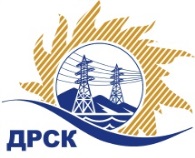 Акционерное Общество«Дальневосточная распределительная сетевая  компания»ПРОТОКОЛ № 197/УКС-Рзаседания закупочной комиссии по рассмотрению заявок по открытому запросу предложений на право заключения договора: «ПИР «Строительство склада базы БелРЭС, филиал "АЭС"»  закупка 228  раздел 2.1.1. ГКПЗ 2017СПОСОБ И ПРЕДМЕТ ЗАКУПКИ: Открытый запрос предложений  «ПИР «Строительство склада базы БелРЭС, филиал "АЭС"» закупка 228ПРИСУТСТВОВАЛИ:  члены постоянно действующей Закупочной комиссии ОАО «ДРСК»  2-го уровня.ВОПРОСЫ, ВЫНОСИМЫЕ НА РАССМОТРЕНИЕ ЗАКУПОЧНОЙ КОМИССИИ: О  рассмотрении результатов оценки заявок Участников.Об отклонении заявки участника ООО "Энергопроект Центр"О признании заявок соответствующими условиям Документации о закупке.О предварительной ранжировке заявок.О проведении переторжкиРЕШИЛИ:ВОПРОС № 1.  О рассмотрении результатов оценки заявок УчастниковПризнать объем полученной информации достаточным для принятия решения.Принять цены, полученные на процедуре вскрытия конвертов с заявками участников открытого запроса предложений.ВОПРОС № 2. Об отклонении заявки участника ООО "Энергопроект Центр"Отклонить заявку Участника ООО "Энергопроект Центр" (160009, г. Вологда, ул. Мальцева, д.52, оф.409а.) от дальнейшего рассмотрения на основании п. 2.6.1.4 и п. 2.8.2.5. « в» Документации о закупке.   ВОПРОС № 3.  О признании заявок соответствующими условиям Документации о закупкеПризнать заявки ООО "АПМ" (675000, Россия, Амурская область, г. Благовещенск, ул. Пролетарская, д. 105, офис 1), ООО "АСК "БАРС" (664074, Россия, Иркутская обл., г. Иркутск, ул. Флюкова, д. 37),  ОАО "Амургражданпроект" (675000, Россия, Амурская обл., г. Благовещенск, ул. Зейская, 173)   соответствующими условиям Документации о закупке и принять их к дальнейшему рассмотрению.ВОПРОС № 4.  О предварительной ранжировке заявокУтвердить предварительную ранжировку заявок:ВОПРОС № 5.  О проведении переторжкиПровести переторжку;Допустить к участию в переторжке предложения следующих участников: ООО "АПМ" (675000, Россия, Амурская область, г. Благовещенск, ул. Пролетарская, д. 105, офис 1), ООО "АСК "БАРС" (664074, Россия, Иркутская обл., г. Иркутск, ул. Флюкова, д. 37),  ОАО "Амургражданпроект" (675000, Россия, Амурская обл., г. Благовещенск, ул. Зейская, 173) ;  Определить форму переторжки: заочная;Назначить переторжку на 07.02.2017 в 14:00 час. (благовещенского времени);Место проведения переторжки: ЭТП b2b-energo;Ответственному секретарю Закупочной комиссии уведомить участников, приглашенных к участию в переторжке, о принятом комиссией решении.Исп. Ирдуганова И.Н.Тел. 397-147г. Благовещенск« 03 » февраля  2017№Наименование участника и его адресЦена заявки на участие в закупке, руб. без НДС1ООО "АПМ" (675000, Россия, Амурская область, г. Благовещенск, ул. Пролетарская, д. 105, офис 1)774 586,002ООО "АСК "БАРС" (664074, Россия, Иркутская обл., г. Иркутск, ул. Флюкова, д. 37)780 000,003ОАО "Амургражданпроект" (675000, Россия, Амурская обл., г. Благовещенск, ул. Зейская, 173)788 664,004ООО "Энергопроект Центр" (160009, г. Вологда, ул. Мальцева, д.52, оф.409а.)800 000,00Основания для отклонения-  Участник не подтвердил документально итоговую стоимость своей заявки последнему по времени  ценовому предложению в Системе b2b-esv, что  не соответствует п. 2.6.1.4 Документации о закупке.- Участник не предоставил пакет документов в электронный сейф Системе b2b-esv, что не соответствует требованиям п. 2.8.2.5.(в)  Документации о закупке.Место в предварительной ранжировкеНаименование участника и его адресЦена заявки на участие в закупке, руб. без НДСБалл по неценовой предпочтительности1 местоООО "АПМ" (675000, Россия, Амурская область, г. Благовещенск, ул. Пролетарская, д. 105, офис 1)774 586,002,22 местоОАО "Амургражданпроект" (675000, Россия, Амурская обл., г. Благовещенск, ул. Зейская, 173)788 664,002,23 местоООО "АСК "БАРС" (664074, Россия, Иркутская обл., г. Иркутск, ул. Флюкова, д. 37)780 000,000,6Ответственный секретарь Закупочной комиссии  2 уровня АО «ДРСК»____________________М.Г. Елисеева